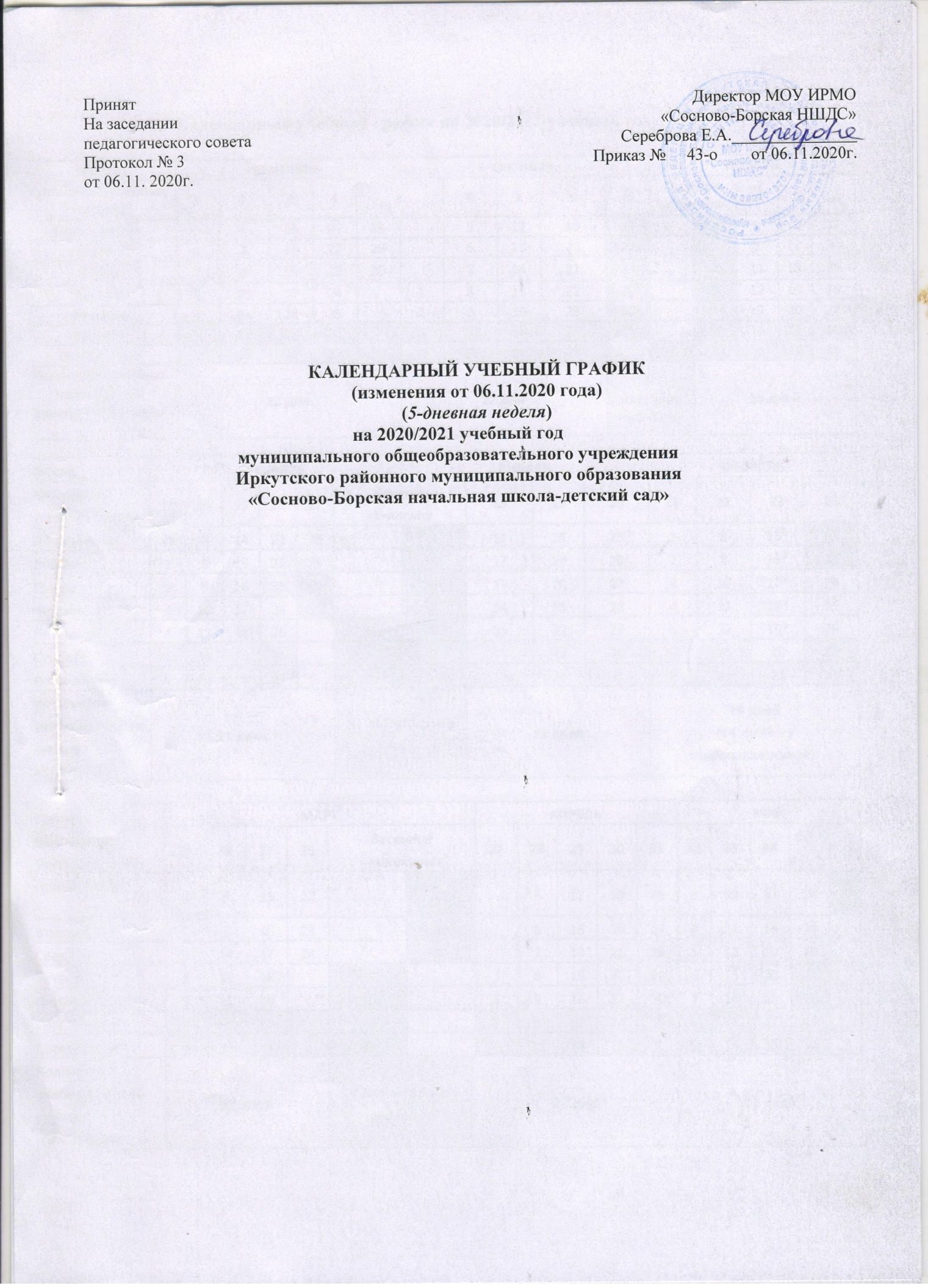 КАЛЕНДАРНЫЙ УЧЕБНЫЙ ГРАФИК(изменения от 06.11.2020 года)(5-дневная неделя)на 2020/2021 учебный годмуниципального общеобразовательного учрежденияИркутского районного муниципального образования«Сосново-Борская начальная школа-детский сад»Календарный учебный график на 2020/2021 учебный год Продолжительность учебного года в 2020/2021 учебном году– в 1-х классах – 34 учебные недели (165 учебных дней);– во 2 - 4классах – 35 учебных недель (170 учебных дней);Продолжительность каникул, праздничных и выходных дней в течение 2019/2020 учебного года для 1-4 классов – осенние каникулы – с 31 октября (суббота) 2020 года по 08 ноября (воскресенье) 2020 года (9 календарных дней);– зимние каникулы – с 30 декабря (четверг) 2020 года по 10 января (воскресенье) 2021 года  (12 календарных дней);– весенние каникулы – с 25 марта (четверг) 2021 года по 31марта (среда) 2021 года (7 календарных дней).Дополнительные зимние каникулы для первоклассников – с 15 февраля (понедельник) по 20февраля (воскресенье) 2021 года (5 календарных дней). 26мая 2021 г. – праздник Последнего звонка.4. Регламентирование образовательного процесса в 2020/2021учебном году.уровень (1-4 классы) - обучение делится на 4 четверти;Продолжительность каникул в течение учебного года составляет 28 календарных дней. Для учащихся 1-х классов устанавливаются дополнительные каникулы в феврале (5 календарных дней). Регламентирование образовательного процесса на неделю– 5 - ти дневная рабочая неделя в 1-х классах;– 5 - ти дневная рабочая неделя во 2-4-х классах.Регламентирование образовательного процесса на день Учебные занятия организуются в 2 смены.Начало учебных занятий в первую смену в 08.15Пересмена – санитарная уборка кабинетов с 13:00. Начало учебных занятий во вторую смену в 13:10.Продолжительность уроков (академический час)– 1-е классы – 35 минут в I полугодии (в сентябре, октябре по 3 урока в день; в ноябре-декабре по 4 урока в день), во II полугодии – 40 минут (январь-май по 4 урока в день);– 2-4- общеобразовательные классы –45 минут (первая смена), 45 минут (вторая смена)Расписание звонков1 смена2 сменаМаксимальная недельная учебная нагрузка в академических часах– для 1-х классов в соответствии с требованиями СанПиН 2.4.2.2821-10 (в ред. от 24.11.2015) не превышает максимально допустимую аудиторную недельную нагрузку при пятидневной учебной неделе – для 2-4-х классов в соответствии с требованиями СанПиН 2.4.2.2821-10 (в ред. от 24.11.2015) не превышает предельно допустимую нагрузку при пятидневной учебной неделе *Максимально допустимая аудиторная недельная нагрузка включает обязательную часть учебного плана и часть учебного плана, формируемую участниками образовательных отношений.Максимально допустимый недельный объем нагрузкивнеурочной деятельностиМаксимально допустимый недельный объем нагрузки внеурочной деятельности (в академических часах) независимо от продолжительности учебной недели, не более - 10 часов.Максимальное количество уроков в течение дня– для учащихся 1-х классов – не более 4 уроков и 1 день в неделю – не более 5 уроков, за счет урока физической культуры;– для учащихся 2-4-х классов – не более 5 уроков и 1 день в неделю – не более 6 уроков, за счет урока физической культуры;Проведение текущей и промежуточной аттестации в переводных классахОсвоение общеобразовательной программы, в том числе отдельной части или всего объема учебного предмета, курса, дисциплины (модуля) общеобразовательной программы, сопровождается текущим контролем успеваемости и промежуточной аттестацией учащихся. Формы, периодичность и порядок проведения текущего контроля успеваемости и промежуточной аттестации учащихся регламентируются Положением о текущей и промежуточной аттестации учащихся, утвержденным решением Педагогического совета.Промежуточная аттестация проводится по итогам освоения общеобразовательной программы:– на уровне начального общего образования– за четверти;Общий режим работы муниципального общеобразовательного учреждения «Сосново-Борская НШДС»Школа открыта для доступа в течение 5 дней в неделю с понедельника по пятницу, выходными днями являются суббота и воскресенье.В праздничные дни (установленные законодательством РФ) МОУ ИРМО «Сосново-Борская НШДС» не работает.В каникулярные дни общий режим работы школы регламентируется приказом директора по школе, в котором устанавливается особый график работы.График работы администрации (приемные дни и часы для родителей)Часы консультаций психолога Часы работы социального педагогаПринятНа заседании педагогического советаПротокол № 3от 06.11. 2020г. Директор МОУ ИРМО «Сосново-Борская НШДС»Сереброва Е.А._______________Приказ №     43-о        от 06.11.2020г.МесяцСЕНТЯБРЬСЕНТЯБРЬСЕНТЯБРЬСЕНТЯБРЬСЕНТЯБРЬОКТЯБРЬОКТЯБРЬОКТЯБРЬОКТЯБРЬОКТЯБРЬНОЯБРЬНОЯБРЬНОЯБРЬНОЯБРЬНОЯБРЬКоличество учебных недель1234556789Осенние каникулыОсенние каникулы101112Понедельник71421285121926291623Вторник1815222961320273101724Среда2916233071421284111825Четверг3101724181522295121926Пятница4111825291623306132027Суббота51219263101724317142128Воскресенье 6132027411182518152229Количество учебных недель/дней между каникулами22 дня22 дня22 дня22 дня22 дня22 дня22 дня22 дня22 дня9 календарных дней9 календарных дней16 дней16 дней16 дней16 днейМесяцДЕКАБРЬДЕКАБРЬДЕКАБРЬДЕКАБРЬДЕКАБРЬДЕКАБРЬЯНВАРЬЯНВАРЬЯНВАРЬЯНВАРЬФЕВРАЛЬФЕВРАЛЬФЕВРАЛЬФЕВРАЛЬКоличество учебных недель1314151617Зимние каникулыЗимние каникулы18192021222324Понедельник30714212841118251815*22Вторник1815222951219262916*23Среда29162330613202731017*24Четверг310172431714212841118*25Пятница41118251815222951219*26Суббота5121926291623306132027Воскресенье 61320273101724317142128Количество учебных недель между каникулами21 день21 день21 день21 день21 день12  календарных дней12  календарных дней15 дней15 дней15 дней19 дней(14 дней – у первоклассников)19 дней(14 дней – у первоклассников)19 дней(14 дней – у первоклассников)19 дней(14 дней – у первоклассников)МесяцМАРТМАРТМАРТМАРТМАРТМАРТМАРТАПРЕЛЬАПРЕЛЬАПРЕЛЬАПРЕЛЬАПРЕЛЬМАЙМАЙМАЙМАЙМАЙКоличество учебных недель25262726Весенние каникулыВесенние каникулыВесенние каникулы2728293031323334Понедельник18152229295121926310172431Вторник291623303061320274111825Среда3101724313171421285121926Четверг4111825181522296132027Пятница5121926291623307142128Суббота6132027310172418152229Воскресенье 7142128411182529162330Количество учебных недель между каникулами17 дней17 дней17 дней17 дней7 календарных дней7 календарных дней22 дня22 дня22 дня22 дня22 дня22 дня16 дней16 дней16 дней16 дней16 днейДата началаДатаПродолжительностьканикулокончанияканикул, праздничных иканикулвыходных днейОсенние каникулы31.10.202008.11.20209Зимние каникулы30.12.202010.01.202112Весенние каникулы25.03.202131.03.20217Летние каникулы26.05.202131.08.202197Праздничные дни*504.11.2020, 23.02.2021, 08.03.2021,03.05.2021, 10.05.202104.11.2020, 23.02.2021, 08.03.2021,03.05.2021, 10.05.2021Выходные дни76(суббота, воскресенье)Итого2061 сменаперемена1-й урок08.15-09.00102-й урок09.10-9.55203-й урок10.15-11.00204-й урок11.20-12.05105-й урок12.15-13.001 сменаперемена1-й урок13.10-13.55102-й урок14.05-14.30203-й урок15.10-15.55204-й урок16.15-17.00105-й урок17.10-17.55классНагрузка в академических часах1212-423Формы промежуточной аттестации2 класс3 класс4 классСроки проведенияРусский языкРусский языкРусский языкРусский языкДиктант с грамматическим заданием11119.10.2020-26.10.2020;21.12.2020-28.12.2020;15.03.2021-22.03.2021;17.05.2021-24.05.2021Контрольное списывание1--19.10.2020-26.10.2020;21.12.2020-28.12.2020;15.03.2021-22.03.2021;17.05.2021-24.05.2021Контрольное изложение-1119.10.2020-26.10.2020;21.12.2020-28.12.2020;15.03.2021-22.03.2021;17.05.2021-24.05.2021Контрольный словарный диктант11119.10.2020-26.10.2020;21.12.2020-28.12.2020;15.03.2021-22.03.2021;17.05.2021-24.05.2021Стандартизированная контрольная работа--119.10.2020-26.10.2020;21.12.2020-28.12.2020;15.03.2021-22.03.2021;17.05.2021-24.05.2021Математика Математика Математика Математика Контрольный устный счёт11119.10.2020-26.10.2020;21.12.2020-28.12.2020;15.03.2021-22.03.2021;17.05.2021-24.05.2021Контрольная (комбинированная работа)11-19.10.2020-26.10.2020;21.12.2020-28.12.2020;15.03.2021-22.03.2021;17.05.2021-24.05.2021Стандартизированная контрольная работа--119.10.2020-26.10.2020;21.12.2020-28.12.2020;15.03.2021-22.03.2021;17.05.2021-24.05.2021Окружающий мирОкружающий мирОкружающий мирОкружающий мирТематический тест11-19.10.2020-26.10.2020;21.12.2020-28.12.2020;15.03.2021-22.03.2021;17.05.2021-24.05.2021Литературное чтениеЛитературное чтениеЛитературное чтениеЛитературное чтениеТематический тест11119.10.2020-26.10.2020;21.12.2020-28.12.2020;15.03.2021-22.03.2021;17.05.2021-24.05.2021Творческая работа на заданную тему11119.10.2020-26.10.2020;21.12.2020-28.12.2020;15.03.2021-22.03.2021;17.05.2021-24.05.2021Иностранный язык (английский)Иностранный язык (английский)Иностранный язык (английский)Иностранный язык (английский)Иностранный язык (английский)Контрольная работа11119.10.2020-26.10.2020;21.12.2020-28.12.2020;15.03.2021-22.03.2021;17.05.2021-24.05.2021Изобразительное искусствоИзобразительное искусствоИзобразительное искусствоИзобразительное искусствоТворческая работа на заданную тему11121.12.2020-28.12.2020;17.05.2021-24.05.2021МузыкаМузыкаМузыкаМузыкаТворческая работа на заданную тему11121.12.2020-28.12.2020;17.05.2021-24.05.2021ТехнологияТехнологияТехнологияТехнологияТворческая работа на заданную тему11121.12.2020-28.12.2020;17.05.2021-24.05.2021Физическая культураФизическая культураФизическая культураФизическая культураТестирование физических качеств11121.12.2020-28.12.2020;17.05.2021-24.05.2021ОРКСЭОРКСЭОРКСЭОРКСЭТворческая работа на заданную тему11121.12.2020-28.12.2020;17.05.2021-24.05.2021Дни неделиАдминистраторЧасы приемапонедельник, среда, пятницадиректор10.00-12.0014.00-16.00пятницазаместитель директора по учебно-воспитательной работе14.00-18.00Дни неделиЧасы приемавторник14.00-17.00Дни неделиЧасы приемапонедельник-пятница08.00-11.00